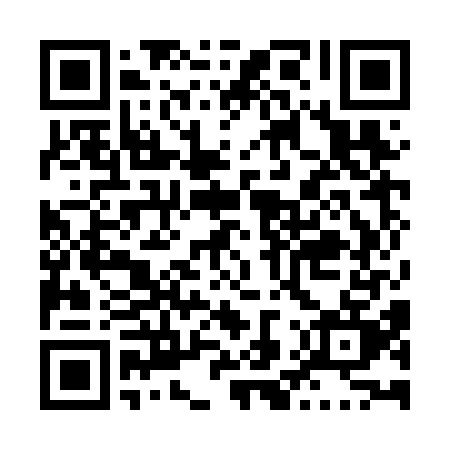 Prayer times for Robin Landing, Ontario, CanadaMon 1 Jul 2024 - Wed 31 Jul 2024High Latitude Method: Angle Based RulePrayer Calculation Method: Islamic Society of North AmericaAsar Calculation Method: HanafiPrayer times provided by https://www.salahtimes.comDateDayFajrSunriseDhuhrAsrMaghribIsha1Mon3:415:331:166:379:0010:512Tue3:425:331:176:378:5910:513Wed3:435:341:176:378:5910:504Thu3:445:351:176:378:5910:495Fri3:455:351:176:378:5910:496Sat3:465:361:176:368:5810:487Sun3:475:371:176:368:5810:478Mon3:485:381:186:368:5710:469Tue3:495:381:186:368:5710:4510Wed3:515:391:186:368:5610:4411Thu3:525:401:186:358:5610:4312Fri3:535:411:186:358:5510:4213Sat3:545:421:186:358:5510:4114Sun3:565:421:186:358:5410:4015Mon3:575:431:186:348:5310:3916Tue3:595:441:196:348:5210:3817Wed4:005:451:196:348:5210:3618Thu4:015:461:196:338:5110:3519Fri4:035:471:196:338:5010:3420Sat4:045:481:196:328:4910:3221Sun4:065:491:196:328:4810:3122Mon4:085:501:196:318:4710:2923Tue4:095:511:196:318:4610:2824Wed4:115:521:196:308:4510:2625Thu4:125:531:196:308:4410:2526Fri4:145:541:196:298:4310:2327Sat4:155:551:196:288:4210:2228Sun4:175:561:196:288:4110:2029Mon4:195:571:196:278:4010:1830Tue4:205:581:196:268:3910:1631Wed4:225:591:196:268:3710:15